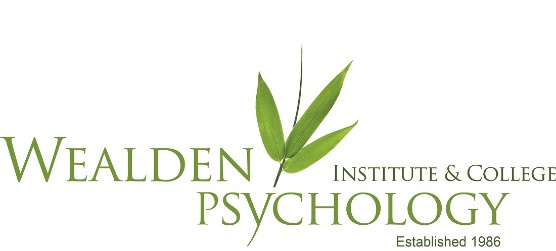 This Specialist Training Course is recognised as 36 hours Continuing Professional Development - Cost: £ 815Venue: College Farm, Fowley Lane, High Hurstwood, TN22 4BG – course held in personThis Specialist Training Course is recognised as 36 hours Continuing Professional Development - Cost: £ 815Venue: College Farm, Fowley Lane, High Hurstwood, TN22 4BG – course held in personThis Specialist Training Course is recognised as 36 hours Continuing Professional Development - Cost: £ 815Venue: College Farm, Fowley Lane, High Hurstwood, TN22 4BG – course held in personThis Specialist Training Course is recognised as 36 hours Continuing Professional Development - Cost: £ 815Venue: College Farm, Fowley Lane, High Hurstwood, TN22 4BG – course held in personThis Specialist Training Course is recognised as 36 hours Continuing Professional Development - Cost: £ 815Venue: College Farm, Fowley Lane, High Hurstwood, TN22 4BG – course held in personThis Specialist Training Course is recognised as 36 hours Continuing Professional Development - Cost: £ 815Venue: College Farm, Fowley Lane, High Hurstwood, TN22 4BG – course held in personThis Specialist Training Course is recognised as 36 hours Continuing Professional Development - Cost: £ 815Venue: College Farm, Fowley Lane, High Hurstwood, TN22 4BG – course held in personSpecialist Training Course Entry requirements:This training is open to those who have completed the Wealden Institute Introductory Certificate in Trauma Therapy led by Joanna Beazley Richards.Specialist Training Course Entry requirements:This training is open to those who have completed the Wealden Institute Introductory Certificate in Trauma Therapy led by Joanna Beazley Richards.Specialist Training Course Entry requirements:This training is open to those who have completed the Wealden Institute Introductory Certificate in Trauma Therapy led by Joanna Beazley Richards.Specialist Training Course Entry requirements:This training is open to those who have completed the Wealden Institute Introductory Certificate in Trauma Therapy led by Joanna Beazley Richards.Specialist Training Course Entry requirements:This training is open to those who have completed the Wealden Institute Introductory Certificate in Trauma Therapy led by Joanna Beazley Richards.Specialist Training Course Entry requirements:This training is open to those who have completed the Wealden Institute Introductory Certificate in Trauma Therapy led by Joanna Beazley Richards.Specialist Training Course Entry requirements:This training is open to those who have completed the Wealden Institute Introductory Certificate in Trauma Therapy led by Joanna Beazley Richards.I would like to book a place on the ‘Diploma level training in Trauma Therapy - training held in the UK.’ Specialist Training CourseOn Thursday 29 September to Monday 3 October at.College Farm, Fowley Lane, High Hurstwood, TN22 4BGI would like to book a place on the ‘Diploma level training in Trauma Therapy - training held in the UK.’ Specialist Training CourseOn Thursday 29 September to Monday 3 October at.College Farm, Fowley Lane, High Hurstwood, TN22 4BGI would like to book a place on the ‘Diploma level training in Trauma Therapy - training held in the UK.’ Specialist Training CourseOn Thursday 29 September to Monday 3 October at.College Farm, Fowley Lane, High Hurstwood, TN22 4BGI would like to book a place on the ‘Diploma level training in Trauma Therapy - training held in the UK.’ Specialist Training CourseOn Thursday 29 September to Monday 3 October at.College Farm, Fowley Lane, High Hurstwood, TN22 4BGI would like to book a place on the ‘Diploma level training in Trauma Therapy - training held in the UK.’ Specialist Training CourseOn Thursday 29 September to Monday 3 October at.College Farm, Fowley Lane, High Hurstwood, TN22 4BGI would like to book a place on the ‘Diploma level training in Trauma Therapy - training held in the UK.’ Specialist Training CourseOn Thursday 29 September to Monday 3 October at.College Farm, Fowley Lane, High Hurstwood, TN22 4BGI would like to book a place on the ‘Diploma level training in Trauma Therapy - training held in the UK.’ Specialist Training CourseOn Thursday 29 September to Monday 3 October at.College Farm, Fowley Lane, High Hurstwood, TN22 4BGTITLE:FULL NAME:ORGANISATION:ADDRESS:POSTCODE:TELEPHONE(S):EMAIL:I AGREE TO WEALDEN INSTITUTE CONTACTING ME BY EMAIL IN FUTURE, PLEASE TICK HERE: I AGREE TO WEALDEN INSTITUTE CONTACTING ME BY EMAIL IN FUTURE, PLEASE TICK HERE: I AGREE TO WEALDEN INSTITUTE CONTACTING ME BY EMAIL IN FUTURE, PLEASE TICK HERE: I AGREE TO WEALDEN INSTITUTE CONTACTING ME BY EMAIL IN FUTURE, PLEASE TICK HERE: I AGREE TO WEALDEN INSTITUTE CONTACTING ME BY EMAIL IN FUTURE, PLEASE TICK HERE: I AGREE TO WEALDEN INSTITUTE CONTACTING ME BY EMAIL IN FUTURE, PLEASE TICK HERE: I AGREE TO WEALDEN INSTITUTE CONTACTING ME BY EMAIL IN FUTURE, PLEASE TICK HERE: I confirm that I satisfy the entry requirements for this training; please tick: I confirm that I satisfy the entry requirements for this training; please tick: I confirm that I satisfy the entry requirements for this training; please tick: I confirm that I satisfy the entry requirements for this training; please tick: I confirm that I satisfy the entry requirements for this training; please tick: I confirm that I satisfy the entry requirements for this training; please tick: I confirm that I satisfy the entry requirements for this training; please tick: DIPLOMA IN COUNSELLING STUDENTS MAY NOT USE THEIR WORKSHOP CREDITS FOR THIS SPECIALIST TRAININGDIPLOMA IN COUNSELLING STUDENTS MAY NOT USE THEIR WORKSHOP CREDITS FOR THIS SPECIALIST TRAININGDIPLOMA IN COUNSELLING STUDENTS MAY NOT USE THEIR WORKSHOP CREDITS FOR THIS SPECIALIST TRAININGDIPLOMA IN COUNSELLING STUDENTS MAY NOT USE THEIR WORKSHOP CREDITS FOR THIS SPECIALIST TRAININGDIPLOMA IN COUNSELLING STUDENTS MAY NOT USE THEIR WORKSHOP CREDITS FOR THIS SPECIALIST TRAININGDIPLOMA IN COUNSELLING STUDENTS MAY NOT USE THEIR WORKSHOP CREDITS FOR THIS SPECIALIST TRAININGDIPLOMA IN COUNSELLING STUDENTS MAY NOT USE THEIR WORKSHOP CREDITS FOR THIS SPECIALIST TRAININGSIGNATURE:I AGREE TO PAYING THE FEE OF £ 815I AGREE TO PAYING THE FEE OF £ 815I AGREE TO PAYING THE FEE OF £ 815Our preferred payment method is by online Bank transfer to (please reference with your name): Account number: 91275682.  Sort Code:40-18-39NB. Your booking will not be accepted until payment is confirmed; and is non-refundable if cancelled within 3 weeks of the date of the first training day.Our preferred payment method is by online Bank transfer to (please reference with your name): Account number: 91275682.  Sort Code:40-18-39NB. Your booking will not be accepted until payment is confirmed; and is non-refundable if cancelled within 3 weeks of the date of the first training day.Our preferred payment method is by online Bank transfer to (please reference with your name): Account number: 91275682.  Sort Code:40-18-39NB. Your booking will not be accepted until payment is confirmed; and is non-refundable if cancelled within 3 weeks of the date of the first training day.Our preferred payment method is by online Bank transfer to (please reference with your name): Account number: 91275682.  Sort Code:40-18-39NB. Your booking will not be accepted until payment is confirmed; and is non-refundable if cancelled within 3 weeks of the date of the first training day.Our preferred payment method is by online Bank transfer to (please reference with your name): Account number: 91275682.  Sort Code:40-18-39NB. Your booking will not be accepted until payment is confirmed; and is non-refundable if cancelled within 3 weeks of the date of the first training day.Our preferred payment method is by online Bank transfer to (please reference with your name): Account number: 91275682.  Sort Code:40-18-39NB. Your booking will not be accepted until payment is confirmed; and is non-refundable if cancelled within 3 weeks of the date of the first training day.Our preferred payment method is by online Bank transfer to (please reference with your name): Account number: 91275682.  Sort Code:40-18-39NB. Your booking will not be accepted until payment is confirmed; and is non-refundable if cancelled within 3 weeks of the date of the first training day.